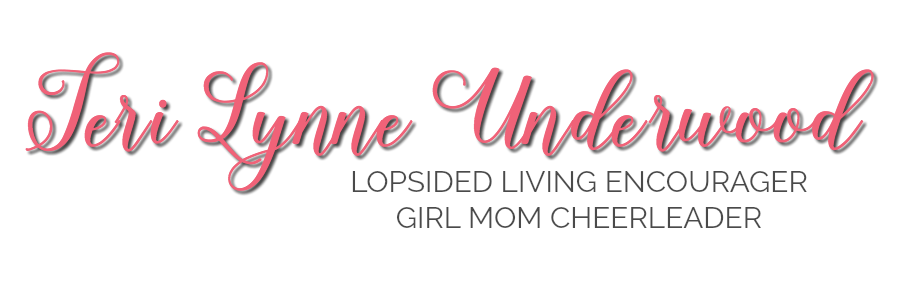 DuminicăLuniMarțiMiercuriJoiVineriS1 RUGA MAMEI2 3 4Mă rog să îmi amintesc întotdeauna că în EL am viața. Ioan 1:4Mă rog să își amintească că, în EL, are har după har. Ioan 1:16Mă rog să știe că în EL are parte de salvare. Ioan 3:17Mă rog să știe că în El poate găsi apă vie.Ioan 4:10567891011Mă rog să știe că în EL poate să se închine cu adevărat.Ioan 4:23Mă rog să creadă că în EL poate găsi adevărata vindecare. Ioan 5:8Mă rog să își amintească că în EL are mai mult decât suficient. Ioan 6:12-13Mă rog să știe că în EL are parte de pâinea vieții.Ioan 6:35Mă rog să fie sigură că în EL poate afla voia lui Dumnezeu. .Ioan 7:16-17Mă rog să creadă că în El poate umbla în lumina lumii. Ioan 8:12Mă rog să știe că în EL găsește adevărata libertate.Ioan 8:3612131415161718Mă rog să știe că în El poate vedea cu adevărat. Ioan 9:39Mă rog să creadă că în El este cunoscută. Ioan 10:14Mă rog să înțeleagă că prin El toate lucrurile sunt pentru Gloria lui Dumnezeu.Ioan 11:4Mă rog să știe c în El are speranța.Ioan 11:21Mă rog să știe că în El se poate închina în duh și adevăr. Ioan 12:3Mă rog să știe că în El numele lui Dumnezeu este glorificat.Ioan 12:28Mă rog să realizeze că în El poate să vadă un exemplu de slujitor.Ioan 13:5,1419202122232425Mă rog să își amintească că în El poate să îi iubească pe alții cu adevărat. Ioan 13:34Mă rog să înțeleagă că prin El îl poate cunoaște pe Tatăl. Ioan 14:11Mă rog să știe că în El poate experimenta adevărata pace.Ioan 14:27Mă rog să își amintească că în El poate aduce rod.Ioan 15:4Mă rog să realizeze că în El poate experimenta adevărata bucurie.Ioan 15:11Mă rog să știe că prin El a primit Duhul Sfânt. Ioan 16:7Mă rog să creadă că prin El este sfințită. Ioan 17:7262728293031Mă rog să se încreadă că prin El poate trăi în unitate cu ceilalți.Ioan 17:21Mă rog să realizeze că prin El lumea descoperă adevărul. Ioan 18:37Mă rog să se încreadă că prin El lucrarea de mântuire este completă. Ioan 19:30Mă rog să celebreze că în El este cunoscută după nume. Ioan 20:16Mă rog să creacă că în El este trimisă pe pământ cu un scop. Ioan 20:21Mă rog să știe că în El poate fi răscumpărată. Ioan 21:15